Aplicando OperacionesEnfoque en la notaciónUsa la información dada para resolver las operaciones indicadas. Dado1)   2)   3)   4)   Encontrando restricciones de dominioEncuentra  y  para cada uno de los siguientes pares de funciones. Indica cualquier restricción de dominio. Si no hay ninguna restricción escribe “none”.5)   
       6)   
       7)   
       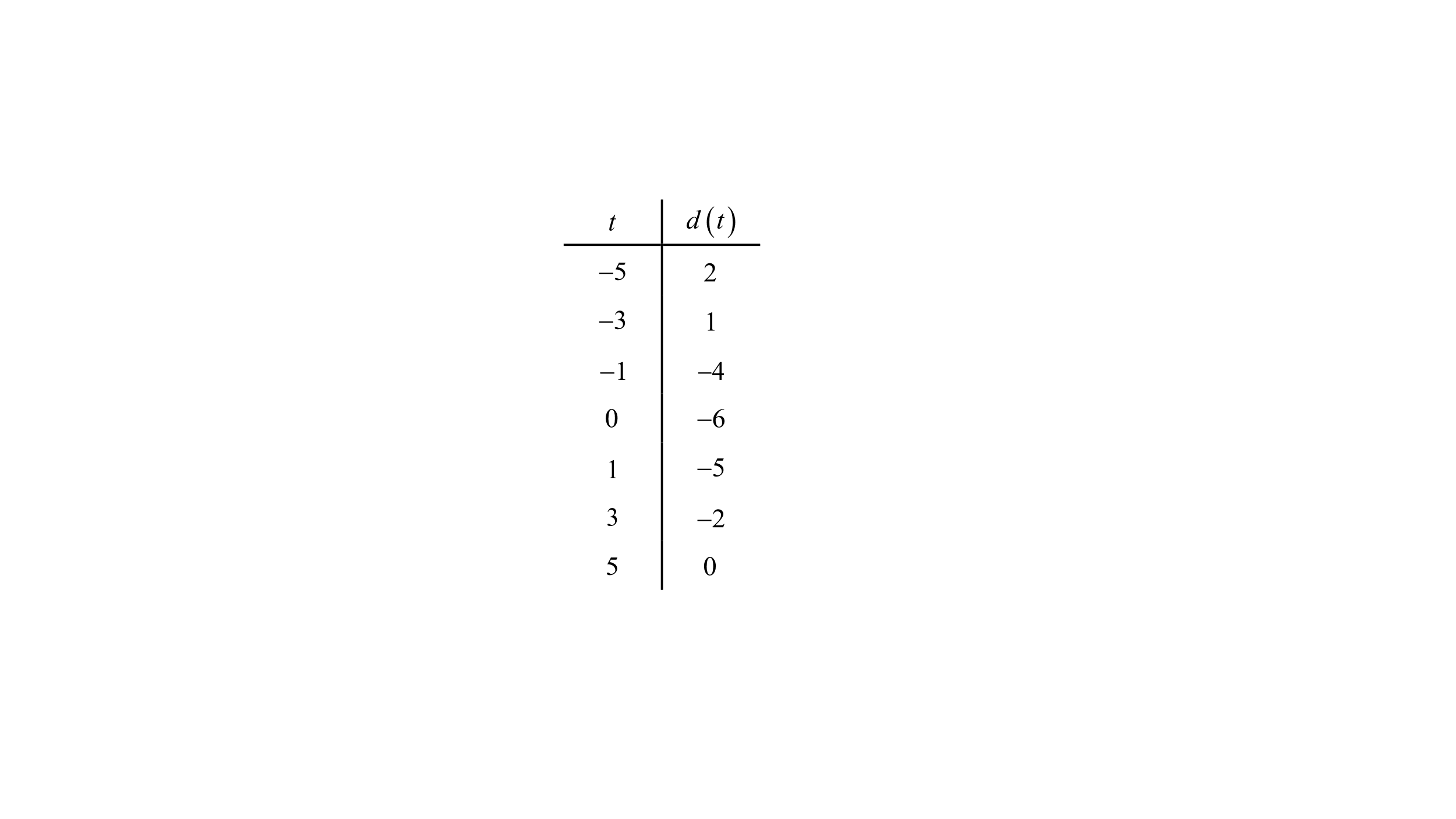 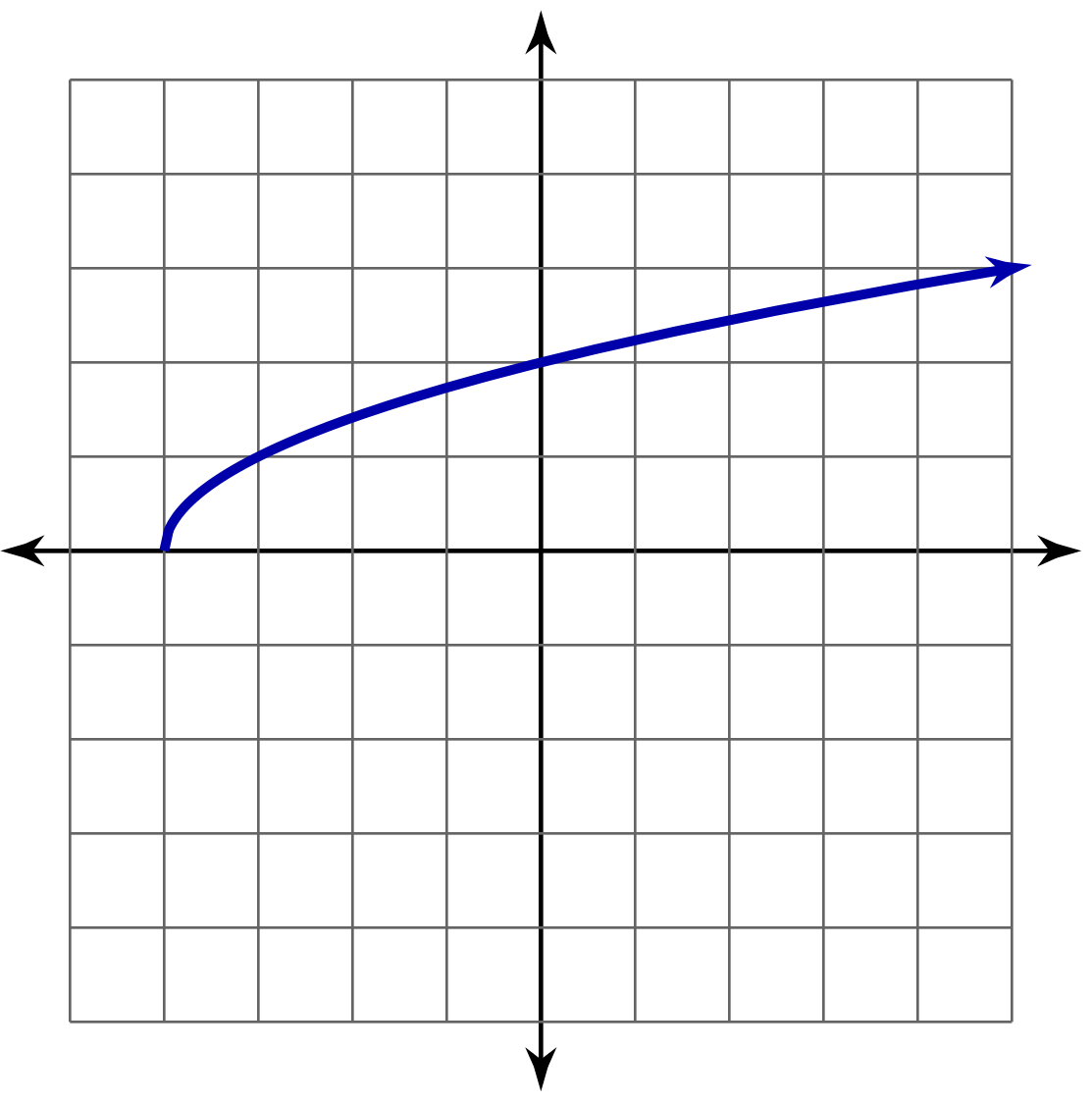 